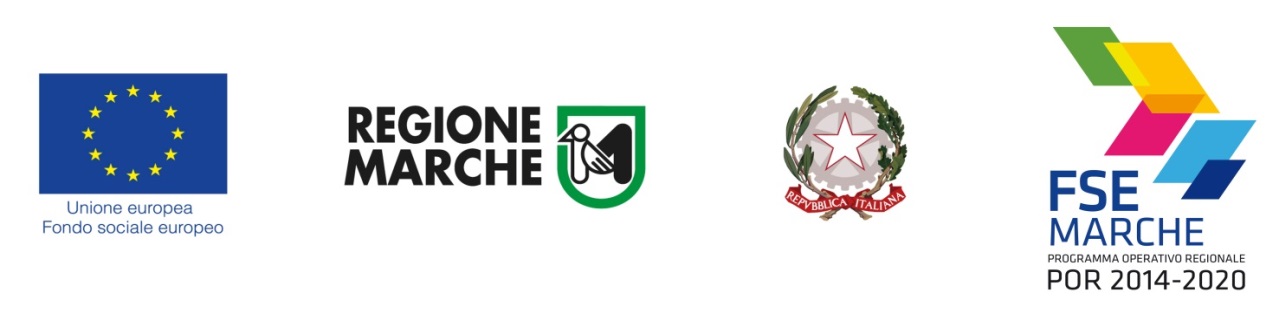 Allegato F.3POC Marche2014-2020 “SNAI Area Interna “Appennino Basso Pesarese e Anconetano” e Area Interna “Alto Maceratese” – Implementazione e miglioramento dei servizi erogati dagli Ambiti Territoriali Sociali nei Comuni delle Aree Interne”Calendario settimanale degli sportelli finanziati Funzione “Accesso/Sportelli Sociali”AREA SNAI _________________ ATS n. ______Sportello di _______________Aggiungere i calendari necessariFirma e timbro Responsabile dell’attuazione del progetto_______________________________________________IndicazioniTale scheda va utilizzata per le seguenti comunicazioni:entro 15 giorni dall'adozione della DGR per presentare i calendari degli sportelli finanziati insieme all’allegato F.4;durante l’intera durata del progetto per ogni eventuale variazione degli sportelli (non occasionale);per gli incontri semestrali di verifica della CVR, da inserire all’interno della delibera semestrale del Comitato dei Sindaci.indirizzo _______________________________________indirizzo _______________________________________Adeguatamente servito da mezzi pubblici e/o dotato di parcheggi    Si          No Data di attivazione dello sportello   ____________________Collocato in area adeguatamente popolata    Si        No Orario totale ____Calendario in vigore dal _______al_______Calendario in vigore dal _______al_______Calendario in vigore dal _______al_______GiorniOrario di aperturaOperatori(Nominativo e Id. indicato nel gruppo di progetto)LunDalle …. Alle ….Op……………………. Id. n. …Op……………………. Id. n. …MartDalle …. Alle ….Op……………………. Id. n. …Op……………………. Id. n. …MerDalle …. Alle ….Op……………………. Id. n. …Op……………………. Id. n. …GiovDalle …. Alle ….Op……………………. Id. n. …Op……………………. Id. n. …VenDalle …. Alle ….Op……………………. Id. n. …Op……………………. Id. n. …SabDalle …. Alle ….Op……………………. Id. n. …Op……………………. Id. n. …